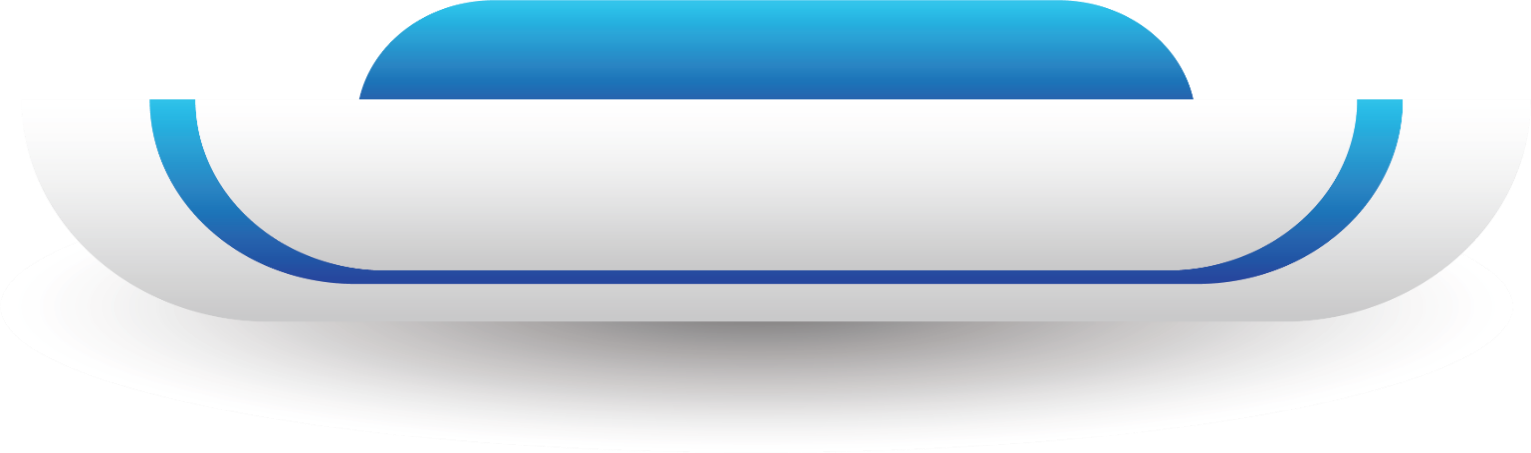 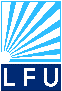 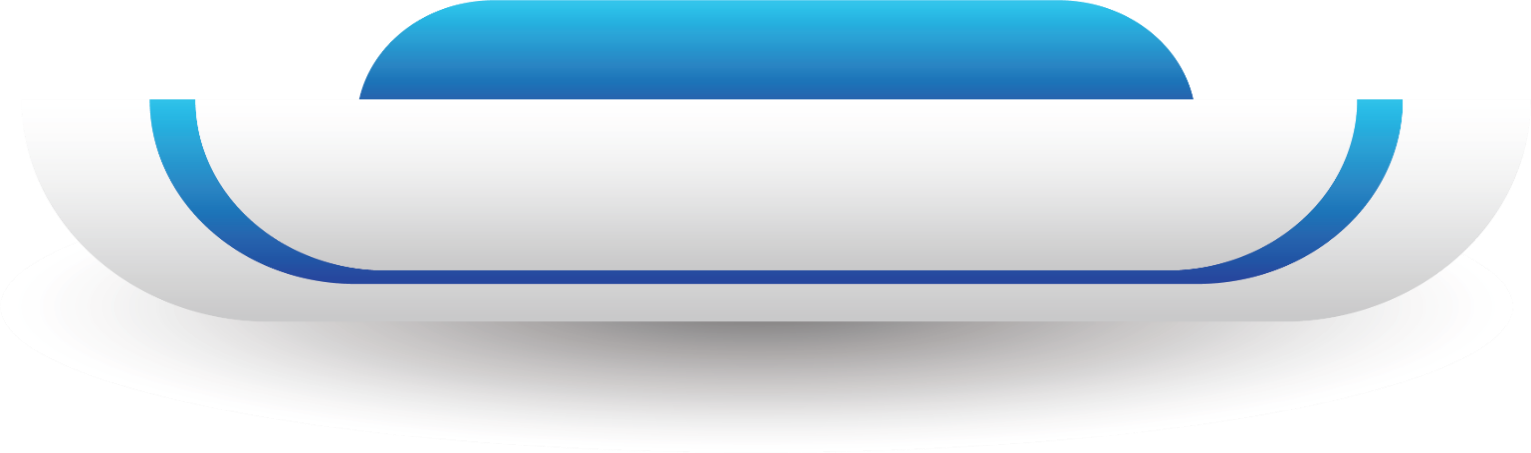 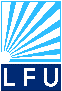 Full NameQualificationSpecializationUniversity InstituteEmailPhone NumberEnglish Language Certificates